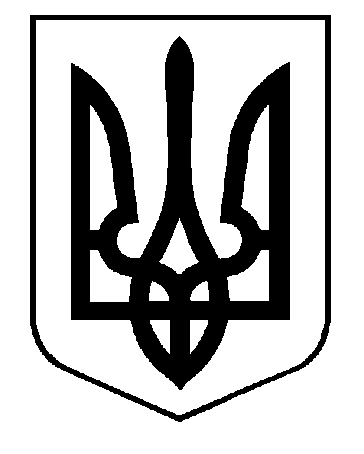 УкраїнаМЕНСЬКА  МІСЬКА   РАДАМенського району Чернігівської області(двадцять четверта сесія сьомого скликання)РІШЕННЯ«17» грудня  2018 року	№494Про затвердження Програми відшкодування різниці в тарифах на послуги з централізованого водопостачання та водовідведення для населення по Менській міській ОТГ на 2019 рікЗгідно зі ст. 26, 27 Закону України «Про місцеве самоврядування в Україні», Менська міська рада,ВИРІШИЛА:Затвердити Програму відшкодування різниці в тарифах на послуги з централізованого водопостачання та водовідведення для населення по Менській міській ОТГ на 2019 рік згідно додатку (додається).Фінансовому управлінню Менської міської ради під час формування проекту бюджету Менської міської об’єднаної територіальної громади передбачити асигнування на фінансування Програми.Контроль за виконанням рішення покласти на постійну комісію з питань планування, фінансів, бюджету та соціально-економічного розвитку та постійну комісію з питань житлово-комунального господарства та комунальної власності.        Міський голова						   	Г.А.  ПримаковДодаток до рішення 24 сесії Менської міської ради 7 скликання від 17.12.2018 року № 494 Про затвердження Програми відшкодування різниці в тарифах на послуги з централізованого водопостачання та водовідведення для населення по Менській міській ОТГ на 2019 рікПРОГРАМА відшкодування різниці в  тарифах на послуги з централізованого водопостачання та водовідведення  для  населення по Менській міській ОТГ на 2019 рік1.1.  Загальна характеристика Програми1.2.  Визначення  проблеми, на  розв’язання  якої спрямовані заходи  ПрограмиНа сьогоднішній день послуги з централізованого водовідведення по місту Мена Чернігівської області надає ТОВ «Менський комунальник». Підприємство створено 07.04.2011 року. Основними видами діяльності є надання житлово-комунальних послуг з водопостачання та водовідведення. Власником споруд водопостачання та водовідведення є Менська міська рада.Послуги з водопостачання  надаються  населенню та  іншим споживачам,  використовуючи  дев’ять  артезіанських  свердловин, по водовідведенню – при використанні  двох  каналізаційно – насосних станцій   та  очисних споруд. Очистку стоків проводить філія «Менський сир» ППКФ «Прометей».Послуги з водопостачання та водовідведення для жителів смт. Макошине надає комунальне підприємство Менської міської ради «Менакомунпослуга». Згідно зі ст. 31 Закону України «Про житлово-комунальні послуги» орган  місцевого  самоврядування ( Менська міська  рада)  встановлює тарифи на житлово-комунальні послуги  в розмірі не нижче економічно обґрунтованих витрат на їх виробництво. У разі встановлення органом місцевого самоврядування тарифів на житлово-комунальні послуги на рівні, що унеможливлює отримання прибутку, орган, який їх затвердив, зобов'язаний відшкодувати з відповідного місцевого бюджету виконавцю різницю між встановленим розміром  цін/тарифів та економічно обґрунтованими витратами на виробництво цих послуг. В разі змін цін на складові тарифів, збільшення мінімальної заробітної плати, податків та зборів діюче законодавство, зокрема, постанова Кабінету Міністрів України від 01 червня 2011 р. №869 “Про забезпечення єдиного підходу до формування тарифів на житлово-комунальні послуги” з метою недопущення збитковості підприємств, які надають такі послуги, передбачає коригування тарифів за відповідними складовими.Проте, сама процедура коригування,  організаційні та технологічні зміни на підприємствах, не дозволяють здійснювати коригування діючих тарифів при кожній зміні цін на складові. В результаті на підприємствах створюються значні суми кредиторської заборгованості, в тому числі по заробітній платі, податках, єдиному соціальному  внеску, оплаті за енергоносії. Виробник  послуг не  в змозі  проводити  поточні  ремонти мереж через  відсутність  коштів.На сьогоднішній  день відсутність  відшкодовування витрат   комунальних   підприємств  в   розмірі   різниці між фактичними витратами та нарахуваннями за надані послуги відповідно до діючих тарифів ставить під загрозу стабільність забезпечення населення житлово-комунальними послугами належної якості і може призвести до:- припинення або суттєвого обмеження надання цих послуг;- збільшення заборгованості за спожиту електроенергію і інші товаро-матеріальні цінності;- виникнення  заборгованості із заробітної плати;- нарахування підприємствам штрафних санкцій і пені за несвоєчасні і неповні розрахунки за енергоносії та несвоєчасну оплату податкових зобов’язань.Дана ситуація має сферу негативного впливу на державу, в особі органів місцевого самоврядування, підприємств – надавачів послуг з централізованого водопостачання та водовідведення на території населених пунктів Менської міської об’єднаної територіальної громади, споживачів послуг.Таким чином, виділення коштів на відшкодування різниці в тарифах для населення з бюджету ОТГ є найбільш реальним джерелом забезпечення фінансової   діяльності  підприємств   в  період   встановлення  тарифів  в  розмірі  меншим  ніж  економічно  обґрунтований   та  в   період  між встановленням нових тарифів.Видатки на відшкодування втрат підприємствам - виробникам, що пов’язані із дією  цін/тарифів на житлово-комунальні послуги, нижчих від розміру економічно обґрунтованих витрат на їх виробництво, міська рада передбачає у бюджеті Менської міської ОТГ згідно з наданими підприємствами очікуваними  розрахунками, що погоджуються   на  сесії  міської   ради.Згідно із Законом України від 28.12.2014 №79-VIII «Про внесення змін до Бюджетного кодексу України щодо реформи міжбюджетних відносин» у статті 91 Бюджетного кодексу України (далі – Кодекс) виключено пункт 4 частини першої. Нова редакція статті 91 Кодексу, визначивши видатки місцевих бюджетів, що можуть здійснюватися з усіх місцевих бюджетів, окремо не виділяє видатки органів місцевого самоврядування на відшкодування різниці між розміром ціни (тарифу) на житлово-комунальні послуги, що затверджувалися або погоджувалися рішенням місцевого органу виконавчої влади та органу місцевого самоврядування, та розміром економічно обґрунтованих витрат на їх виробництво (надання).Видатки на відшкодування втрат підприємств, що пов'язані із встановленням тарифів на житлово-комунальні послуги на рівні, що унеможливлює отримання прибутку, фінансуються за рахунок коштів відповідного місцевого бюджету.Також згідно із статтею 15 Закону України «Про ціни і ціноутворення» Кабінет Міністрів України, органи виконавчої влади та органи місцевого самоврядування, які встановили державні регульовані ціни на товари в розмірі, нижчому від економічно обґрунтованого розміру, зобов’язані відшкодувати суб’єктам господарювання різницю між такими розмірами за рахунок коштів відповідних бюджетів.Установлення Кабінетом Міністрів України, органами виконавчої влади та органами місцевого самоврядування державних регульованих цін на товари в розмірі, нижчому від економічно обґрунтованого розміру, без визначення джерел для відшкодування різниці між такими розмірами за рахунок коштів відповідних бюджетів не допускається і може бути оскаржено в судовому порядку.За таких умов Міністерство фінансів зауважує, що згідно із статтею 
7 Кодексу та статті 61 Закону України «Про місцеве самоврядування в Україні» (далі – Закон) органи місцевого самоврядування мають право самостійно визначати напрями використання бюджетних коштів відповідно до законодавства України.Відповідно до статті 91 Кодексу, у місцевих бюджетах можуть передбачатися кошти на фінансування інших програм, пов’язаних з виконанням  повноважень, затверджених  відповідною місцевою радою.Враховуючи  зазначене, відшкодування органами місцевого самоврядування різниці в тарифах можливе за рахунок коштів бюджету Менської ОТГ за умови прийняття  відповідної  Програми.Для відображення видатків на відшкодування різниці в тарифах Тимчасовою класифікацією видатків та кредитування місцевих бюджетів, затвердженою наказом Міністерства фінансів України від 14.01.2011 № 11 «Про бюджетну класифікацію» передбачено код 100601 «Відшкодування різниці між розміром ціни (тарифу) на житлово-комунальні послуги, що затверджувалися або погоджувалися рішення  органу  місцевого самоврядування, та розміром економічно обґрунтованих витрат на їх виробництво (надання)». Дана   Програма розроблена  на виконання та з дотриманням вимог Закону України «Про засади державної регуляторної політики у сфері господарської діяльності» від 11 вересня 2003 р. № 1160-IV, Методики проведення аналізу впливу регуляторного акту, затвердженої постановою Кабінету Міністрів України від 11 березня 2004 р. № 308, постанови Кабінету Міністрів України від 01 червня 2011 р. №869 “Про забезпечення єдиного підходу до формування тарифів на житлово-комунальні послуги”, Законів України „Про відходи”, „Про житлово-комунальні послуги”, постанови Кабінету Міністрів України від 26.07.2006р. №1010 „Про затвердження Порядку формування тарифів на послуги з вивезення побутових відходів”, «Про ціни і ціноутворення».  1.3.  Мета   ПрограмиПрийняття даної  Програми   має за мету:-   прогнозування та виділення з бюджету Менської міської ОТГ коштів для відшкодування різниці в  діючих тарифах та економічно обґрунтованих витратах, пов’язаних з наданням житлово-комунальних послуг для населення;-   забезпечення беззбиткової діяльності підприємств відповідно до вимог Господарського кодексу України та ст.31 Закону України «Про житлово-комунальні послуги» ;-   збереження кількості і якості надання послуг з централізованого водопостачання та водовідведення на нормативному рівні;-    своєчасне розрахування за надані послуги.1.4.   Шляхи  і  засоби  розв’язання   проблеми, обсяги   та  джерела  фінансуванняСеред альтернативних способів досягнення цілей даної  Програми є:1) Збереження існуючого стану  та без відшкодування різниці в тарифах з бюджету Менської міської ОТГ.Ця альтернатива є неприйнятною, оскільки порушує діюче законодавство і  потребує негайного вирішення. У разі збереження існуючого стану може порушитися режим та якість надання послуг.2) Своєчасне встановлення більш високих економічно обґрунтованих тарифів.Ця альтернатива є неприйнятною з двох причин:- своєчасність процедури перегляду тарифів неможлива через саму  процедуру їх встановлення;- часте підвищення тарифів для населення не бажане з соціально-політичних мотивів.3)Виділення коштів з державного бюджету для відшкодування різниці в тарифах.Для підприємств, що надають послуги з централізованого водопостачання та водовідведення   відшкодування заборгованості з різниці в тарифах з державного бюджету  передбачається  постановою Кабінету Міністрів України  від 11 червня 2012 р. N 517 « Про затвердження Порядку та умов надання  субвенції з державного бюджету місцевим бюджетам на погашення заборгованості з різниці в тарифах на теплову енергію, послуги з централізованого водопостачання та водовідведення, що вироблялися, транспортувалися та постачалися населенню, яка виникла у зв’язку з невідповідністю фактичної вартості теплової енергії та послуг з централізованого водопостачання та водовідведення тарифам, що затверджувалися та/або погоджувалися органами державної влади чи місцевого самоврядування». Однак відшкодування вказаних коштів  з державного бюджету здійснюється за складною процедурою, з врахуванням значної кількості обмежень та лише  на покриття боргів за спожиту електроенергію і по податках. Ця альтернатива не вирішує проблему повністю і не за всіма житлово-комунальними послугами.4) Виділення з бюджету ОТГ коштів для компенсації різниці в тарифахЦя альтернатива є прийнятною, тому що  запропоноване рішення є найбільш збалансованим.З метою врахування інтересів як споживачів послуг, так і підприємств – надавачів послуг з централізованого водопостачання та водовідведення по Менській міській ОТГ, вирішення проблеми, зазначеної в пункті 1 цього Аналізу, пропонується здійснити шляхом прийняття рішення  Менської міської  ради « Про затвердження Програми відшкодування різниці в тарифах на послуги з централізованого водопостачання та водовідведення для населення по Менській міській ОТГ на 2019 рік»,  встановлених   міською   радою та розробленим на підставі:-   законів України;-   гласності (відкритості та загальнодоступності);-   колегіальності;-   урахування проблем життєдіяльності комунальних підприємств;-   економічної та юридичної обґрунтованості тощо.1.5.  Фінансування  ПрограмиФінансування  Програми  здійснюється  порядком:1. Фактичне  відшкодування  різниці  в  тарифах для  підприємств – надавачів послуг з централізованого водопостачання та водовідведення на території населених пунктів Менської міської об’єднаної територіальної громади  проводиться  на  підставі висновків  щодо відповідності  розрахунків  різниці  в  тарифах на  житлово-  комунальні  послуги,  яка  виникла    у  зв’язку   із  встановленням  тарифів на житлово-комунальні послуги  в розмірі   нижче економічно обґрунтованих витрат на їх виробництво, за  фактично  спожиті  обсяги   послуг з  централізованого водопостачання та водовідведення.2. Підприємства - виробники житлово-комунальних послуг  щомісячно  здійснюють  підготовку розрахунків на  відшкодування витрат в різниці  між затвердженим  розміром  тарифу  та розміром   економічно – обґрунтованих витрат  на  їх  виробництво  за  фактичними  обсягами  споживання та  подає  їх   на розгляд Менської міської ради.3. Фінансове управління Менської міської ради  перераховує  кошти   з  бюджету Менської міської ОТГ одержувачам бюджетних  коштів – підприємствам – надавачам послуг з водопостачання та водовідведення на території населених пунктів Менської міської ОТГ, в   межах  затверджених  в  місцевому бюджеті  призначень  на  цю  мету.Фінансування  заходів   Програми  здійснюється  в  межах  фінансових можливостей  місцевого  бюджету.1.6. Система управління та контролю за ходом виконання ПрограмиКоординацію і контроль за виконанням Програми здійснюють постійні комісії з питань планування, фінансів, бюджету та соціально-економічного розвитку та з питань житлово-комунального господарства та комунальної власності.1.Ініціатор розроблення ПрограмиМенська міська рада2.Розробник   ПрограмиВідділ архітектури, містобудування та житлово-комунального господарства Менської міської ради4.Співрозробники   ПрограмиФінансове управління Менської міської ради5.Відповідальний виконавець ПрограмиВідділ архітектури, містобудування та житлово-комунального господарства Менської міської ради6.Учасники ПрограмиПідприємства – надавачі послуг з централізованого водопостачання та водовідведення на території Менської міської ОТГ Чернігівської областіМенська міська рада7.Терміни реалізації Програми2019  рік8.Перелік   місцевих   бюджетів,   які   приймають участь у виконанні Програми Бюджет Менської міської ОТГ9.Загальний       обсяг       фінансових       ресурсів, необхідних для реалізаціїПрограми, тис.грн.650,09.1В тому числі бюджетних  коштів, тис.грн.650,0З  них  коштів бюджету ОТГ, тис.грн.650,010.Основні джерела фінансування ПрограмиМісцевий бюджет№ з/пЗаходи  ПрограмиДжерела фінансуванняОчікуваний  результатОчікуваний  результатОчікуваний  результат№ з/пЗаходи  ПрограмиДжерела фінансуваннявсього20191Відшкодування  різниці  в  тарифах  виробнику житлово – комунальних послуг у випадку невідповідності фактичної вартості послуг тарифам для населення, встановленим виконавчим комітетом Менської міської радиБюджет Менської міської ОТГ50,0 тис. грн.650,0тис. грн.- забезпечення беззбиткової діяльності підприємств  в частині надання послуг з водопостачання та водовідведення -   дотримання вимог діючого законодавства- отримання стабільних та  якісних житлово – комунальних послуг- забезпечення беззбиткової діяльності підприємств  в частині надання послуг з водопостачання та водовідведення -   дотримання вимог діючого законодавства- отримання стабільних та  якісних житлово – комунальних послуг